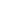 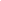   	Haverhill Public Schools    	4 Summer Street   Haverhill, Massachusetts 01830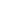 March, 2023Dear Families:This spring, in conjunction with our community safety agencies, Haverhill Public Schools will be conducting A.L.I.C.E. drills in each of our buildings. For more information about A.L.I.C.E., please read the Frequently Asked Question below. Further information is available at: https://www.alicetraining.com/ and https://www.haverhill-ps.org/security/k-6-alice-training-information/.From the perspective of the students, this will seem like a simulation exercise of having a real threat in the building.  Our school will conduct our drill sometime during the week of March 20th.  Similar to fire drills, we are not able to share the exact date of each A.L.I.C.E. drill in advance, however, the school will inform families following each drill.  Please understand the successful implementation of A.L.I.C.E. throughout our school community is essential for the safety and well-being of our students and staff.  To better prepare for any of these events, our staff and students should be trained in what to expect and how to react.  Our goal of A.L.I.C.E. best practices training is to replace fear and hopelessness during emergencies with preparation and readiness in the face of adverse circumstances.Again please be reassured, we are conducting these drills as part of our yearly A.L.I.C.E. training so that our students and staff can implement strategies learned to better prepare for and make informed decisions about a variety of emergency situations.   Sincerely,Bruce MichitsonPrincipal, Golden Hill Elementary SchoolA.L.I.C.E. Frequently Asked QuestionsWhat is A.L.I.C.E.?A.L.I.C.E. is a school safety program created in 2000 to offer additional options to students and staff in dealing with an armed intruder situation. Two individuals who founded and developed the program are long-term law enforcement professionals. A 30-year educational professional is a member of the team and works to ensure that A.L.I.C.E. teaching/training materials are age-appropriate, psychologically sound, and address the issues of individuals with special needs. What do the letters stand for in the name A.L.I.C.E.? A.L.I.C.E. is an acronym that stands for:ALERT: Get the word out that a threat existsLOCKDOWN: Secure a place to stay as a starting point to buy time.INFORM: Give constant, real-time information throughout the building using all available technology. COUNTER: This is the last resort. Individuals are unable to escape. Countering may be as simple as creating a distraction to allow opportunities to run.EVACUATE: The goal is to move students out of the danger zone. It’s essential to be prepared to escape. Why do we need to add anything more? Isn’t it enough to lock the building and keep students inside if someone threatens them?Traditionally, schools have used a procedure known as “lockdown,” which essentially means locking the school building and classrooms and having students and teachers take shelter in their classrooms. We believe that offering additional age-appropriate options will allow our students and teachers to be better prepared if a crisis occurs. Providing a constant flow of information to everyone inside the building can help in safely evacuating the building. Rescue by the police can take some time. An essential goal of the A.L.I.C.E. program is to evacuate as many people as possible to a safe place. How many organizations are currently using A.L.I.C.E. as part of their safety protocols? Nearly 2 million students have been trained or exposed to this program. Although A.L.I.C.E. was started in a kindergarten through grade 12 school setting, the program is now being used in universities, colleges, churches, corporations, and government offices. Haverhill area police departments, school districts, and other organizations are adopting this program to enhance their current safety protocols.   	Escuelas públicas de Haverhill    	4 Summer Street   Haverhill, Massachusetts 01830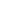 Marzo, 2023Estimadas familias:Esta primavera, junto con nuestras agencias de seguridad comunitaria, las Escuelas Públicas de Haverhill realizarán simulacros A.L.I.C.E. en cada uno de nuestros edificios. Para obtener más información acerca de A.L.I.C.E., por favor revise las preguntas más frecuentes a continuación. Más información está disponible en: https://www.alicetraining.com/ y https://www.haverhill-ps.org/security/k-6-alice-training-information/.Desde la perspectiva de los alumnos, esto parecerá un ejercicio de simulación ante una amenaza real en el edificio. Nuestra escuela llevará a cabo nuestro simulacro en algún momento de la semana del 20 de marzo.  Al igual que con los simulacros de incendio, no podemos compartir la fecha exacta de cada simulacro A.L.I.C.E. por adelantado, sin embargo, la escuela informará a las familias una vez finalizado cada simulacro.Por favor, comprenda que la implementación exitosa de A.L.I.C.E. en toda nuestra comunidad escolar es esencial para la seguridad y el bienestar de nuestros estudiantes y personal.  Para estar mejor preparados ante cualquiera de estos sucesos, nuestro personal y nuestros alumnos deben recibir entrenamiento sobre qué esperar y cómo reaccionar.  El objetivo de este entrenamiento es sustituir el miedo y la desesperanza durante las emergencias por la preparación y la disposición ante las circunstancias adversas.Una vez más, estén tranquilos, estamos llevando a cabo estos simulacros como parte de nuestra formación anual A.L.I.C.E. con el fin de que nuestros estudiantes y el personal puedan poner en práctica las estrategias aprendidas y estar mejor preparados para tomar decisiones informadas sobre una variedad de situaciones de emergencia.Atentamente,Bruce MichitsonDirectora de la Escuela Primaria Golden HillPreguntas más frecuentes sobre A.L.I.C.E.¿Qué es A.L.I.C.E.?A.L.I.C.E. Es un programa de seguridad escolar creado en 2000 para ofrecer opciones adicionales a los alumnos y al personal a la hora de enfrentarse a una situación de intrusión armada. Dos de las personas que fundaron y desarrollaron el programa son profesionales de las fuerzas de seguridad con muchos años de experiencia. Un profesional de educación con 30 años de experiencia es miembro del equipo y trabaja para garantizar que los materiales de enseñanza/formación de A.L.I.C.E. sean apropiados para la edad, psicológicamente sólidos y aborden los problemas de las personas con necesidades especiales.¿Qué significan las letras del nombre A.L.I.C.E.?A.L.I.C.E. es un acrónimo que significa:ALERTA: Haga saber que existe una amenazaLOCKDOWN (Encierre de emergencia): Asegurar un lugar donde alojarse como punto de partida y ganar tiempo.INFORMAR: Dar información constante y en tiempo real a todo el edificio utilizando toda la tecnología disponible.CONTRAATACAR: Este es el último recurso. Cuando el individuo es incapaz de escapar. Contraatacar puede ser tan sencillo como crear una distracción que permita huir.EVACUACIÓN: El objetivo es sacar a los alumnos de la zona de peligro. Es esencial estar preparado por si hay que escapar.¿Por qué necesitamos añadir algo más? ¿No basta con cerrar el edificio y mantener a los alumnos dentro si hay alguien que les amenaza?Tradicionalmente, las escuelas han utilizado un procedimiento conocido como "encierro", que esencialmente significa cerrar el edificio escolar y las aulas y hacer que los alumnos y profesores se refugien en sus aulas. Creemos que ofrecer opciones adicionales adecuadas a la edad permitirá a nuestros alumnos y profesores estar mejor preparados si se produce una crisis. Proporcionar un flujo constante de información a todos los que se encuentran dentro del edificio puede ayudar a evacuar el edificio de forma segura. El rescate por parte de la policía puede llevar algún tiempo. Un objetivo esencial del programa A.L.I.C.E. es evacuar al mayor número posible de personas a un lugar seguro.¿Cuántas organizaciones utilizan actualmente A.L.I.C.E. como parte de sus protocolos de seguridad?Casi 2 millones de estudiantes han recibido este entrenamiento o han sido expuestos a este programa. Aunque A.L.I.C.E. se inició en un entorno escolar desde kindergarten hasta el grado 12, el programa se utiliza ahora en universidades, colegios, iglesias, corporaciones y oficinas gubernamentales. Los departamentos de policía de la zona de Haverhill, los distritos escolares y otras organizaciones están adoptando este programa para mejorar sus protocolos de seguridad actuales.